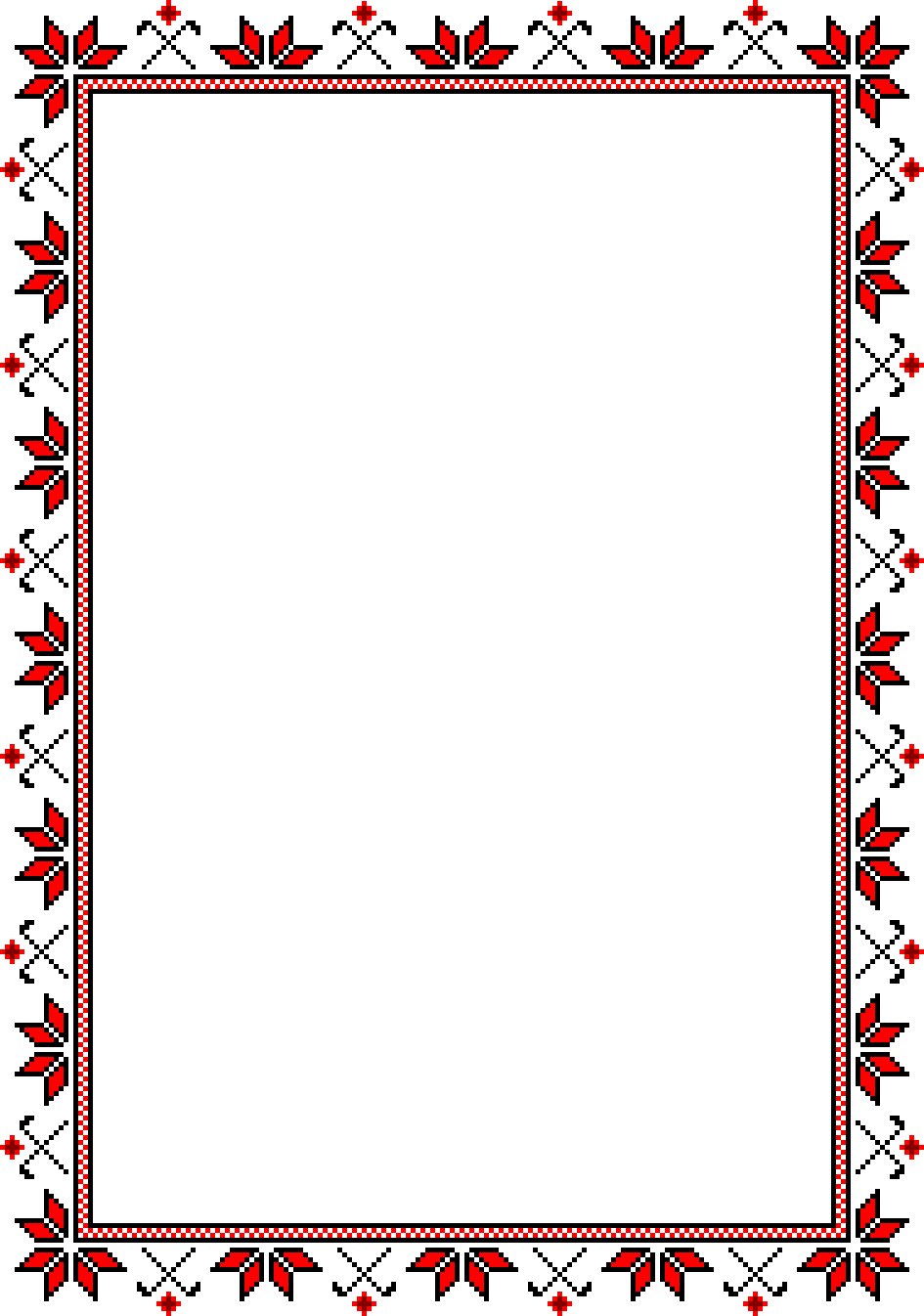 Сказки народов РоссииСказка – великая духовная культура народа, которую мы собираем по крохам, и через сказку раскрывается перед нами тысячелетняя история народа»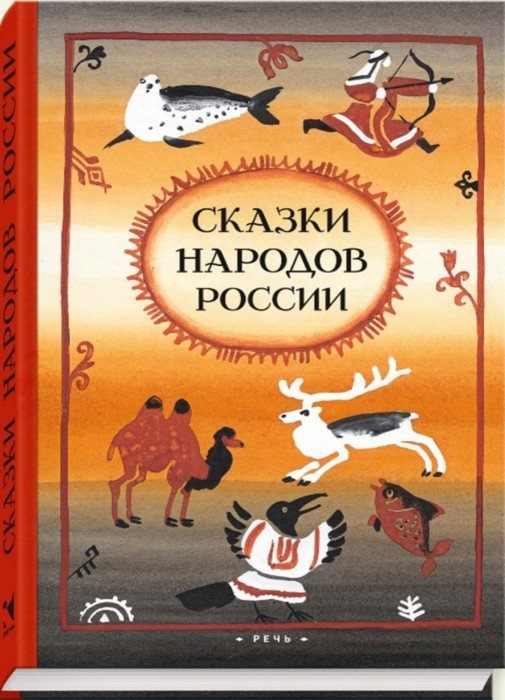 (Алексей Николаевич Толстой).Ни что не воспитывает так детей отзывчивыми, любящими, заботливыми членами общества, как сказки. В каждой сказке прослеживаются уроки любви и добра, совести и благодарности, уважения и веры. Сказки можно сравнить с азбукой жизни, с книгой, где нет тем маленьких, все имеет свой особенный смысл, свою связь. Порой веселая и шуточная сказка обличает все язвы, пороки человечества и общества.                                      Сказки народов РоссииКолосок. Украинская сказка.Рукавичка. Украинская сказка. Пых. Белорусская народная сказка.Айога. Нанайская народная сказка.Хитрая лиса. Корякская сказка.Мышка. Ненецкая сказка.Лиса –плясунья. Чувашская сказка.Коза и медведь. Марийская сказка.Кувшин – башня. Чеченская сказка. Ласка — гладкая головка. Сказка народа Коми.Коза и медведь. Марийская сказка.